INFORMATION FOR THE COMMUNITY OF YARMOUTH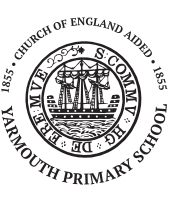 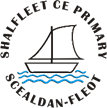 The Governing Body of the Federation of Shalfleet andYarmouth Church of England Primary SchoolsFACT SHEETWe did originally oppose the proposal to move Yarmouth School to Freshwater by the Local Authority. We had to reconsider when the LA presented us with their options. The Governors had to consider again what would be in the best interest of the children and staff.We are very conscious of the RISK to the long term sustainability of the school given the low number of children forecast in all of the West Wight area. The Local Authority have advised that a new/refurbished school WILL be in Freshwater.We would be remiss in our duties as Governors if we did not give full consideration to the opportunity to have a new school fit for purpose for all West Wight children, now and in the future.We have a duty to manage the exceptionally tight school budget responsibly and accurately forecast costs for the future.As a result and after considerable discussion we decided to informally consult on re-locating Yarmouth school to a site in Freshwater.We will work tirelessly to keep the school body and excellent staff together.We are a hard-working voluntary body who have the best interest of the children and staff, now and in the future, at the heart of all we do.To date we have NOT made the decision to re-locate.We will act independently when it is time to make the decision.The Governors have met with Yarmouth Town Council to discuss the West Wight school place planning crisis and presented the facts of the consultation and how we arrived at that point, we also gave a statement of facts which appears to have been misinterpreted. We welcome requests to forward to individuals the statement, we also welcome everyone to visit our website (www.fosay.co.uk) where they will find minutes of our meetings and the presentation to parents document, which will give you a more informed understanding of the Governors position.  We are concerned that the community of Yarmouth are not receiving full and accurate information to enable them to respond objectively to our non-statutory consultation.We welcome any questions and all views on the proposal, please email to: consultation@yarmouthceprimary.co.uk or sent by post to: Yarmouth CE Primary School, ‘Consultation’, Mill Road, Yarmouth, PO41 0RA. The consultation closes on Monday, 16 December 2019. Thank you